3. ПЛАНИ ЛАБОРАТОРНИХ ЗАНЯТЬ План лабораторного заняття № 6Тема № 6. Розв’язування задач нелінійного програмування. Навчальний час: 2 год. Міжпредметні зв’язки: Зв’язок із елементами знань і умінь таких навчальних дисциплін як „Теорія випадкових процесів” та „Інформатика”.  Мета і завдання лабораторного заняття: познайомити з поняттям нелінійного програмування загальної форми задачі, її властивостями та способами побудови, побудувати загальну форму для різних типів задач. Питання для перевірки базових знань за темою лабораторного заняття: Що таке нелінійне програмування? Що таке квадратичне програмування? Що таке загальна форма задачі квадратичного програмування? Що таке задача квадратичного програмування?Що таке критерій Сільвестрова? Завдання: Вивчити теоретичні основи задач квадратичного програмування. Опрацювати приклади. Використовуючи схему побудови, виконати наступні завдання: Приклад. 1Розв’язати задачу квадратичного програмування z(x) = x12 + x22 - 8x1-12x2(min),при обмеженнях2x1+x2  15,2x1+x2  19,x1, x2  0.Приклад. 2Розв’язати задачу квадратичного програмування z(x) = x12 + x22 - 8x1-19x2(min),при обмеженнях2x1+4x2  14,2x1+7x2  29,x1, x2  0.Приклад. 3Розв’язати задачу квадратичного програмування z(x) = x12 + x22 - 5x1+8x2(min),при обмеженнях2x1+5x2  15,x1+3x2  18,x1, x2  0.Приклад. 4Розв’язати задачу квадратичного програмування z(x) = x12 + x22 - 7x1-21x2(min),при обмеженнях2x1+4x2  13,x1+7x2  19,x1, x2  0.Приклад. 5Розв’язати задачу квадратичного програмування z(x) = x12 + x22 - 5x1-25x2(min),при обмеженнях2x1+x2  15,5x1+7x2  9,x1, x2  0.Приклад. 6Розв’язати задачу квадратичного програмування z(x) = x12 + x22 - 17x1-25x2(min),при обмеженнях2x1+4x2  10,x1+7x2  9,x1, x2  0.Приклад. 7Розв’язати задачу квадратичного програмування z(x) = x12 + x22 - 8x1-12x2(min),при обмеженнях2x1+x2  15,2x1+x2  19,x1, x2  0.Приклад. 8Розв’язати задачу квадратичного програмування z(x) = x12 + x22 - 8x1-19x2(min),при обмеженнях2x1+4x2  14,2x1+7x2  29,x1, x2  0.Приклад. 9Розв’язати задачу квадратичного програмування z(x) = x12 + x22 - 5x1+8x2(min),при обмеженнях2x1+5x2  15,x1+3x2  18,x1, x2  0.Приклад. 10Розв’язати задачу квадратичного програмування z(x) = x12 + x22 - 7x1-21x2(min),при обмеженнях2x1+4x2  13,x1+7x2  19,x1, x2  0.Приклад. 11Розв’язати задачу квадратичного програмування z(x) = x12 + x22 - 5x1-25x2(min),при обмеженнях2x1+x2  15,5x1+7x2  9,x1, x2  0.Приклад. 12Розв’язати задачу квадратичного програмування z(x) = x12 + x22 - 17x1-25x2(min),при обмеженнях2x1+4x2  10,x1+7x2  9,x1, x2  0.Приклад. 13Розв’язати задачу квадратичного програмування z(x) = x12 + x22 - 8x1-12x2(min),при обмеженнях2x1+x2  15,2x1+x2  19,x1, x2  0.Приклад. 14Розв’язати задачу квадратичного програмування z(x) = x12 + x22 - 8x1-19x2(min),при обмеженнях2x1+4x2  14,2x1+7x2  29,x1, x2  0.Приклад. 15Розв’язати задачу квадратичного програмування z(x) = x12 + x22 - 5x1+8x2(min),при обмеженнях2x1+5x2  15,x1+3x2  18,x1, x2  0.Приклад. 16Розв’язати задачу квадратичного програмування z(x) = x12 + x22 - 7x1-21x2(min),при обмеженнях2x1+4x2  13,x1+7x2  19,x1, x2  0.Приклад. 17Розв’язати задачу квадратичного програмування z(x) = x12 + x22 - 5x1-25x2(min),при обмеженнях2x1+x2  15,5x1+7x2  9,x1, x2  0.Приклад. 18Розв’язати задачу квадратичного програмування z(x) = x12 + x22 - 17x1-25x2(min),при обмеженнях2x1+4x2  10,x1+7x2  9,x1, x2  0.Приклад. 19Розв’язати задачу квадратичного програмування z(x) = x12 + x22 - 8x1-12x2(min),при обмеженнях2x1+x2  15,2x1+x2  19,x1, x2  0.Приклад. 20Розв’язати задачу квадратичного програмування z(x) = x12 + x22 - 8x1-19x2(min),при обмеженнях2x1+4x2  14,2x1+7x2  29,x1, x2  0.Приклад. 21Розв’язати задачу квадратичного програмування z(x) = x12 + x22 - 5x1+8x2(min),при обмеженнях2x1+5x2  15,x1+3x2  18,x1, x2  0.Приклад. 22Розв’язати задачу квадратичного програмування z(x) = x12 + x22 - 7x1-21x2(min),при обмеженнях2x1+4x2  13,x1+7x2  19,x1, x2  0.Приклад. 23Розв’язати задачу квадратичного програмування z(x) = x12 + x22 - 5x1-25x2(min),при обмеженнях2x1+x2  15,5x1+7x2  9,x1, x2  0.Приклад. 24Розв’язати задачу квадратичного програмування z(x) = x12 + x22 - 17x1-25x2(min),при обмеженнях2x1+4x2  10,x1+7x2  9,x1, x2  0. Означення 3. Квадратичною формою функції n змінних x1, x2,  … xn  називається функція вигляду Означення 4. Квадратична форма називається додатньо визначеною, якщо визначник матриціА>0 і додатньо напіввизначений – якщо А0 при всіх x  0. Теорема 2 (критерій Сільвестрова). Для того, щоб квадратична форма була додатньо визначена, необхідно і достатньо, щоб усі головні мінори матриці A  були додатні.    1 = a11,   2 = ,  3 =,   2 = А    	Достатня умова мінімума визначена теоремою.	 Теорема 3. Для того, щоб двічі неперервно-диференційована функція n змінних мала в критичній точці мінімум, достатньо, щоб матриця її других похідних (матриця Гессе) була додатньо визначена.	Задача квадратичного програмування полягає у знаходженні мінімального розв’язку випуклої квадратичної функції на допустимій множині, заданій лінійними обмеженнямиде x = (x1, x2, … , xn) – матриця вектор-колонка, що має n компонент; xТ – матриця вектор-рядок, транспонована до x ;  rТ – вектор-рядок коефіцієнтів лінійної форми, що має n компонент; D – квадратна матриця коефіцієнтів квадратичної форми; A – матриця коефіцієнтів лінійних обмежень задачі розміру mn; b – вектор-колонка вільних членів лінійних обмежень. Оскільки квадратна матриця D квадратичної форми є симетричною, то функцію мети  можна переписати у виглядіде Q - матриця других похідних квадратичної форми по змінних x1, … xn .Q = (qij) =	Згідно теоремі Куна-Таккера точка мінімума x(x1,x2,…,xn) цільової функції  на допустимій множині, визначеної умовами, можна знайти, як розв’язок системи рівнянь з додатковими змінними i, xn+i, i=1, … , m, j, j=1, … , n:Систему лінійних рівнянь (139) - (144) за рахунок особливостей рівнянь (141)-(142) не завжди можна розв’язати методами розв’язку лінійних систем. Розв’язок може бути отриманий симплексним методом.Для знаходження початкового базисного розв’язку системи рівнянь (139)-(140) скористаємося методом штучного базиса, причому не потрібно включати до базисних одночасно змінні i і xn+1 з одним і тим же індексом i та змінними xj, j з одним індексом j.Побудуємо функцію g(x)  = xn+1+ xn+2+…+ xn+m . Потрібно знайти мінімум функції g(x) при обмеженнях виду ail x1 + ai2 x2 + … + xn+m = bi, i=1, … , m , xk0,    k = 1, … , n+m.Змінні xn+1+ xn+2+…+ xn+m  можна взяти за базисні, точка (0,0, … , b1, b2, … , bm ) – початкові базисні розв’язки симплексного методу.В результаті отримуємо точку x(0) = (x1(0), x1(0), … , xn(0), xn+1(0), … , xn+m(0)), яка мінімізує g(x) при обмеженнях.          Приклад. Розв’язати задачу квадратичного програмування z(x) = x12 + x22 - 10x1-15x2(min),при обмеженнях2x1+3x2  13,2x1+x2  10,x1, x2  0.	Розв’язок.Матриця Q(x1,x2) =  - матриця других похідних додатньо визначена n > 0, тому z(x) – випукла. Побудуємо функцію ЛагранжаF(x, , ) = x12 + x22  - 15x2 + 1(2x1+3x2 – 13) + 2(2x1+x2 – 10) – 1 x1– 2 x2.Система (139)-(144) набере вигляду 2x1 + 21 + 22 – 1 = 10,			(1**)2x2 + 31 + 22 – 2 = 15,			(2**)2x1 + 3x2 + x3  = 13,			(3**)2x1 + x2 + x4  = 10,			(4**)1x1 = 0,    2x2 = 0,    1x3 = 0,  2x4 = 0.	(5**)У рівняння (3**) та (4**) введемо додаткові змінні x3 та  x4 , для перетворення нерівностей системи обмежень у рівняння. Розв’язки задачі будемо шукати методом штучного базису, введені штучні змінні u1 і u2 виразимо  з рівнянь (1**) і (2**) відповідно. Базисний розв’язок складають змінні x3, x4, u1, u2 , проте він не є опорним. Виразимо штучну цільову функцію W = u1+ u2  виразимо через вільні невідомі x1, x2, 1, 2, 1, 2.W = 25 - 2x1 - 2x2 - 51 - 32 + 1 + 2 .W  + 2x1 + 2x2 + 51 + 32 - 1 -2 = 25 .(6**)Нижче подана послідовність симплекс таблиць.  Рамками обведені ключові елементи, а колами – ті елементи, які на даному етапі розв’язку не можна переводити з вільних невідомих в базисні згідно з умов (5**). Перетворення здійснюється до відсутності додатних коефіцієнтів в “0”-рядку.Таблиця n+1.	В “0” – стрічці таблиці n+1 є додатні коефіцієнти серед незаборонених при x1 і x2. Виберемо змінну x2 і переведемо її в базисну, для того знайдемо  тому змінна x3 стає вільною, а  x2 – базисною.Перехід від одніє таблиці до наступної здійснюється за правилами для симплекс таблиць (див. тема 4).Таблиця n+2.В “0” – стрічці таблиці 2 максимальний додатній коефіцієнт серед дозволених при 1, а  тому змінна u2 стає вільною, а  1 – базисною. Перейдемо до третьої ітерації.Таблиця n+3.Ключовий елемент 26/9 в таблиці n+3 змінну x1  переводить в базисну, а змінна u1 стає вільною.У таблиці n+4 “0”- рядок заповнений нулями, функція W набуває мінімального значення. Таблиця n+4.Шуканий розв’язок задачі квадратичного програмування z(x1,x2)(min) = z(2;3) = -52Навчальне обладнання, ТЗН, презентація тощо: ноутбук, ПЕОМ.  Питання і завдання студентам для контролю знань. Що таке ЗДО? Які ви знаєте властивості ЗДО? Що таке система обмежень? Що таке цільова функція?Що таке многокутник розв’язків? Загальна форма задачі про розподіл ресурсів.Загальна форма задачі про розкрій матеріалу.Загальна форма транспортної задачі.Укладач: ______________         _Мищишин О.Я. доцент, к. ф.-м.н., доцент 	                                    (підпис)                        (ПІБ, посада, науковий ступінь, вчене звання) 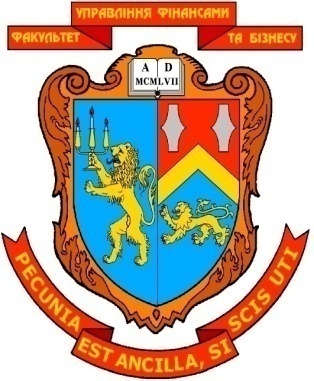 МІНІСТЕРСТВО ОСВІТИ І НАУКИ УКРАЇНИЛЬВІВСЬКИЙ НАЦІОНАЛЬНИЙ УНІВЕРСИТЕТ ІМЕНІ ІВАНА ФРАНКАФАКУЛЬТЕТ УПРАВЛІННЯ ФІНАНСАМИ ТА БІЗНЕСУЗАТВЕРДЖЕНОна засіданні кафедри цифрової економіки та бізнес-аналітикипротокол № 6 від “21” січня 2020 р.Зав. кафедри ____________  Шевчук І.Б.                 (підпис)ПЛАНИ ЛАБОРАТОРНИХ ЗАНЯТЬ І МЕТОДИЧНІ РЕКОМЕНДАЦІЇ ЩОДО ЇХ ПРОВЕДЕННЯ З НАВЧАЛЬНОЇ ДИСЦИПЛІНИ        Дослідження операцій		(назва навчальної дисципліни)галузь знань:        05 «Соціальні та поведінкові науки»		                          (шифр та найменування галузі знань)спеціальність:                           051 “Економіка”				                           (код та найменування спеціальності)спеціалізація:  __     _Інформаційні технології в бізнесі___________                         (найменування спеціалізації)освітній ступінь: 	бакалавр			                              (бакалавр/магістр)Укладач:Мищишин О.Я. доцент, к. ф.-м.н., доцент 	                                               (ПІБ, посада, науковий ступінь, вчене звання)ЛЬВІВ 2020КАФЕдра цифрової економіки та бізнес-аналітикиМІНІСТЕРСТВО ОСВІТИ І НАУКИ УКРАЇНИЛЬВІВСЬКИЙ НАЦІОНАЛЬНИЙ УНІВЕРСИТЕТ ІМЕНІ ІВАНА ФРАНКАФАКУЛЬТЕТ УПРАВЛІННЯ ФІНАНСАМИ ТА БІЗНЕСУЗАТВЕРДЖЕНОна засіданні кафедри цифрової економіки та бізнес-аналітикипротокол № 6 від “21” січня 2020 р.Зав. кафедри ____________  Шевчук І.Б.                 (підпис)ПЛАНИ ЛАБОРАТОРНИХ ЗАНЯТЬ І МЕТОДИЧНІ РЕКОМЕНДАЦІЇ ЩОДО ЇХ ПРОВЕДЕННЯ З НАВЧАЛЬНОЇ ДИСЦИПЛІНИ        Дослідження операцій		(назва навчальної дисципліни)галузь знань:        05 «Соціальні та поведінкові науки»		                          (шифр та найменування галузі знань)спеціальність:                           051 “Економіка”				                           (код та найменування спеціальності)спеціалізація:  __     _Інформаційні технології в бізнесі___________                         (найменування спеціалізації)освітній ступінь: 	бакалавр			                              (бакалавр/магістр)Укладач:Мищишин О.Я. доцент, к. ф.-м.н., доцент 	                                               (ПІБ, посада, науковий ступінь, вчене звання)ЛЬВІВ 2020№ ітерації№ рядкаБазисні невідоміОпорний розв’язокx1x2 12120w252253-1-1І1u1102022-102u21502310-13x3132300004x410210000№ ітерації№ рядкаБазисні невідоміОпорний розв’язокx1x312120w49/32/3053-1-1ІI1u1102022-102u219/3-4/30 3 10-13x213/32/3100004x417/34/300000№ ітерації№ рядкаБазисні невідоміОпорний розв’язокx1x3u22120w52/926/9004/3-12/3ІII1u152/926/9004/3-12/32119/9-4/9011/30-1/33x213/32/3100004x417/34/300000№ ітерації№ рядкаБазисні невідоміОпорний розв’язокu1x3u22120w0000000ІII1x121006/13-9/263/132130017/132/13-3/133x23010-4/133/13-2/134x430008/133/134/13